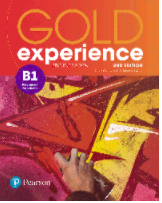 Gold Experience B1, 2nd Edition Book – Unit Check (page 115 and 116) 1 Complete the sentences with the past perfect form of the verbs in brackets.1 Louisa realized that she … (not see) her cousin for over a year.2 Ben got lost because he … (not ask) for directions before he left.3 Everyone had to leave the area because the storm … (cause) a lot of damage.4 I couldn’t believe what I … (just hear) on the news report.5 After they … (finish) their picnic, they picked up all their rubbish and went home.6 Alex couldn’t call his mum because he … (forget) to charge his mobile.2 Complete the sentences with the correct form of “used to” and these verbs1 When I was little, I … an imaginary friend called Fred.2 My sister and I … well when we were young but we do now.3 My parents … in this area. They moved here ten years ago.4 Did you … all your homework in primary school? I didn’t.5 I don’t like pop music now but I … it when I was younger.6 Where did you … volleyball? I’d like to join a club after school.7 My mum … glasses when she was my age.8 Joanne’s grandad … a teacher – he taught history at our school.3 Complete with the missing word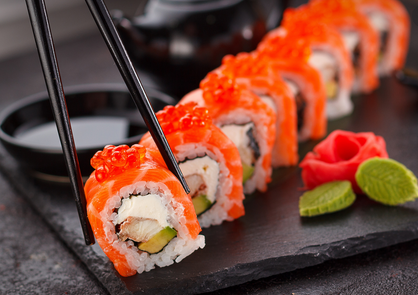 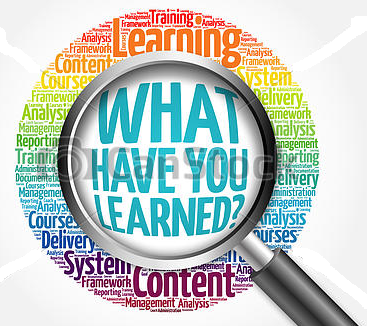 CLICK AND WORK ONLINE: HS 61 A UNIT CHECKhttps://forms.gle/EHKuKFFj91ccHwnH7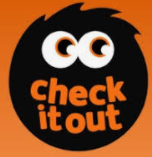 HS 61 B LISTENING (Gold Experience B1, 2nd Edition Book - page 110) https://forms.gle/TVSCKDdJdMpv3W8w5PLEASE PRESS “SUBMIT/SEND” AT THE END OF YOUR ONLINE WORKPOR FAVOR PRESIONAR “ENVIAR” AL FINAL DEL TRABAJO EN LÍNEA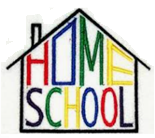 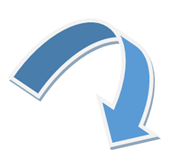 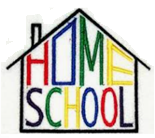 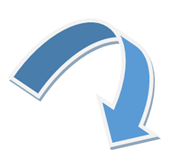 Name: …        Surname: …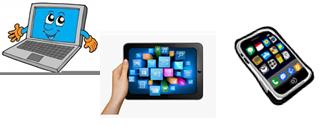 Home Schooling 61     Home Schooling 61     be      do     have      love      not get on     not live    not wear    playA different lifeWhen I was eight, my family and I lived in Japan for one year because my dad had a job there.I 1 … been abroad before but it was still a big adventure for me. We had a small apartment where we slept on a very low bed on the floor and we sat on the floor to eat meals too. We had Japanese food like sushi. I had 2 … tried it before I lived there, so it was new to me. I went to an international school with people 3 … all over the world. The school days were longer 4 … they are in Britain, but we studied similar subjects. After school, my friends and I used 5 … do the same things most children do. We went to the playground, ate ice cream and watched TV. In the summer holidays, my dad used to take 6 … all to Disneyland.We loved that!